Popkov Anton GenadiovishExperience:Documents and further information:PROFICIENCY IN SURVIVAL CRAFT AND RESCUE BOATS              Ã¢ââ12047/10KH
BASIC  SAFETY  TRAINING  AND  INSTRUCTION                              Ã¢ââ16431/10KH
ADVANCED  FIRE  FIGHTING                                                             Ã¢ââ7864/10KH
TANKER  FAMILIARIZATION  COURSE                                              Ã¢ââ03088/2010/42/10
SERTIFICATE  OF  COMPETENCE                                                       Ã¢ââ00080/2010/11
ENDORSEMENT                                                                                  Ã¢ââ00080/2010/11
SEAMANS  IDENTIFICATION  CARD                                                   AB431347Position applied for: ElectricianDate of birth: 01.04.1982 (age: 35)Citizenship: UkraineResidence permit in Ukraine: YesCountry of residence: UkraineCity of residence: BeryslavPermanent address: Shliakhovoye villageContact Tel. No: +38 (050) 066-00-96E-Mail: Anton.P.G@yandex.uaSkype: toha.ua01U.S. visa: NoE.U. visa: NoUkrainian biometric international passport: NoDate available from: 01.05.2018English knowledge: GoodMinimum salary: 3500 $ per month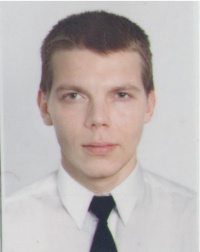 PositionFrom / ToVessel nameVessel typeDWTMEBHPFlagShipownerCrewingElectrician12.12.2016-18.04.2017Sea LeaderGeneral Cargo5197MAN B&W  9L21/311935 kWMaltaBalk Delta Shipping ltdAmber Maritime ltdElectrician18.05.2016-27.08.2016Sea LeaderGeneral Cargo5197MAN B&W  9L21/311935 kWMaltaBalk Delta Shipping ltdAmber Maritime ltdElectrician07.10.2015-12.02.2016Sea LeaderGeneral Cargo5197MAN B&W  9L21/311935 kWMaltaBalk Delta Shipping ltdAmber Maritime ltdElectrician11.12.2014-16.05.2015Dmytro KotiuzhenkoGeneral Cargo5197MAN B&W  9L21/311935 kWUkraineJoint Stock Shipping Company "UkrrichfloJoint Stock Shipping Company "UkrrichfloElectrician04.04.2014-15.07.2014Ivan PylypenkoGeneral Cargo5197MAN B&W  9L21/311935 kWUkraineJoint Stock Shipping Company "UkrrichfloJoint Stock Shipping Company "UkrrichfloElectrician20.06.2013-27.12.2013Mykola SlavovGeneral Cargo5197MAN B&W  9L21/311935 kWUkraineJoint Stock Shipping Company "UkrrichfloJoint Stock Shipping Company "UkrrichfloElectrician12.12.2011-01.10.2012Yildirimlar -1General Cargo2187-FreetownYildirim Shipping S.A.Say MarinElectrician06.07.2010-22.10.2010StreamlineGeneral Cargo24472x6NVD48A-21-Moroni(Comoros)Vals Marine LTDSay Marin